Publicado en Cogolludo-Guadalajara el 29/12/2020 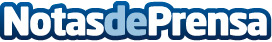 Cogolludo pide una mayor regulación del agua de los pantanos para no desperdiciar este bien tan preciadoDebido al aumento de los caudales en los ríos Sorbe y Jarama, por las lluvias de las últimas semanas y el deshielo de la nieve acumulada en la Sierra Norte, los pantanos de El Vado y de Beleña han estado desembalsando agua para prevenir el peligro del exceso de llenado, un hecho que ha llevado al consistorio de Cogolludo a llamar la atención sobre la pérdida de millones de metros cúbicos de un bien tan escaso que es el aguaDatos de contacto:Javier Bravo606411053Nota de prensa publicada en: https://www.notasdeprensa.es/cogolludo-pide-una-mayor-regulacion-del-agua Categorias: Nacional Castilla La Mancha Ecología Industria Alimentaria Innovación Tecnológica http://www.notasdeprensa.es